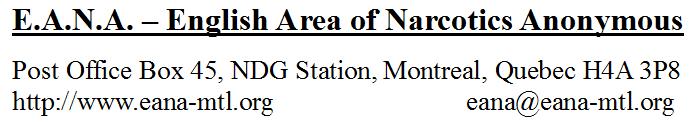 	                                                       EANA ASC Minutes                                                              Sunday, December 11, 2016GREETING:The meeting was called to order at 10:10am with a moment of silence followed by the serenity prayer and the reading of the Twelve Traditions and the Twelve Concepts of NA.ATTENDENCE:QUORUM CALL: (currently, quorum is met at 10 group representatives in attendance): 10 in attendance. Quorum met.  ORIENTATION OF NEW MEMBERS: 0 new members. ASC Chairperson 		Nixsy 		Present		Awakenings		Kate		AbsentASC Vice-Chairperson	Star		Present 		Back to Basics		OPENRCM			Jasmyn		Absent		Circle Thursday		OPENRCMA			OPEN				Clean and Serene in Verdun	Ingrid		PresentASC Secretary		Danielle		Present 		Conscious Contact		OPENASC Alternate Secretary	OPEN				Day by Day		OPENASC Treasurer 		OPEN				Free on Friday		Norma 		PresentASC Alternate Treasurer	OPEN				In Fokus			OPEN							Inside Job			Verna		AbsentActivities Chairperson	Sandra 		Present		Lighthouse		OPENDaily Inventory Chairperson	OPEN 				Out of the Dark		Alex		AbsentH&I Chairperson		OPEN				New Beginnings		Chris		PresentLiterature Chairperson	Ariel		Present		Serenity Sisters		Jen		PresentArchivist 			OPEN				Show Me How to Live 	Jeff		AbsentProject Guidelines		OPEN				Speakers			Phil		AbsentPublic Relations		OPEN		Absent 		Step by Step		OPEN		Absent								Take it or Leave it		Bill 		Present							Through Prayer & Meditation	Duncan		Present 		TRUSTED SERVANTS/ OPEN POSITIONS: (highlighted groups do not count for quorum)Group			GSR		GSRA		Secretary	TreasurerAwakenings		Kate		OPEN 		Kathleen/Ed	HowardBack to Basics		OPEN		Ingrid		Stephen		OPENCircle Thursday		OPEN		OPEN		Nick		OPENClean and Serene in Verdun	Ingrid		OPEN		Bill 		DonConscious Contact		OPEN		OPEN		Victor		JasmynDay by Day		OPEN		OPEN		Alex		KailinFree on Friday		OPEN		OPEN		Seba		KeithIn Fokus			OPEN		OPEN		Gerald		Jean	Inside Job			Verna		Sophie		David		KeithLighthouse		OPEN		OPEN		Lucille		OPENOut of the Dark		Seba		Alex		Benjamin		Charles		New Beginnings 		Chris		Stef		Jackson		MoisheSaturday Night Clean 	Kathleen		OPEN		Josh/ Andrea	OPEN	Serenity Sisters		Jenn		OPEN		Debra/Jordan	StarShow Me How to Live 	OPEN		OPEN		Jim S		OPENSpeakers			Thomas		Jackson		Phil		JackStep by Step		OPEN		OPEN		David C		John DTake it or Leave it 		Bill		OPEN		Don		Mary-EllenThrough Prayer & Meditation 	Duncan		OPEN		Joëlle 		OPENSubcomittee		Chair		Vice-Chair	Secretary	Alternate Secretary	Treasurer	Activities			Sandra		Open		Jackson		Ingrid			KeithDaily Inventory		Jonathan		OPEN		OPEN		OPEN			H&I			Josh		OPEN				OPEN			OPENLiterature			Ariel		OPENPublic Relations		Patrick		Jenn C.Project Guidelines		OPEN		OPENOtherPR Webmaster		SebaPR Hotline		OPENHospitals and Institutions	Coordinator		Alternate Coordinator Andy’s House			Liane			OPEN (2 years) Bordeaux CCR ♂			Audley			OPEN (9 months)Foster				Keith			JoshOnen’tó:kon			Angie			OPEN (6 months)REPORTS:Area ChairNixy: Star is now an official signing officer of the EANA accounts. I will pass over the key to Star to check the P.O. box every now and then in my absence.  Questions / Comments / Discussion: None.Vice Chair Star: Nothing to report. Questions / Comments / Discussion: None.Secretary Danielle: I will be sending an email to subcommittee members to remind them to email their reports to the EANA Secretary address.   Questions / Comments / Discussion: None. Alternate Secretary POSITION OPENTreasurer POSITION OPEN *Opening balance: 2412.07Donations: 450Expenses: Bank Account: 4.00Rent: 25.00H&I: Literature 105.50Expenses 39.53Gas 100Total 245.03 Literature: 147.50Closing Balance: 2440.54Questions / Comments / Discussion:*As the Treasurer position remains open ASC Chairperson and ASC Vice-Chair completed the report during the meeting break. November’s Area Treasurer report will be reviewed during December’s Area meeting. In addition, during the coming month the ASC Chairperson and ASC Vice-Chair will be meeting to add the ASC Vice-Chair to the account signatories and to review the interim (until a new Area Treasurer is appointed) responsibilities and delegate them accordingly. RCM and RCMAJasmyn (RCM): AbsentMessage from Eric.Eric – there’s a project on the history of NA to Quebec since the beginning we have ne meeting on Dec 2 we will build up the guidelines of that subcommittee from the subcommittee. This takes place January 6, 2017 and we’re meeting at 7:30. English members would be awesome to have because EANA is a huge part of Quebec it is the only English only. It will be done the NA way. Address is 5496 Notre Dame e beside Tim’s.Star – those interviews and discussions would be held in French or bilingually?Eric – I’m pushing for them in English but the book with the SCRDPQ written in French.Star – Region wants people to participate in a book that’s being written about the history of NA in Quebec and they’re looking for people who are looking for more clean time. As for the language, there is a member on the committee who will be available to do whisper translations.Miracle Happens – inspiration is drawn from this book written in New York.SUBCOMMITTEE REPORTSActivities -Sandra Activities Subcommittee ReportSunday, December 11th, 2016Next event preparations are underway - help us bring in the New Year at our EANA 2017 Winter Carnival on Dec 31st from 7pm to midnight. Tickets are $5. There will be various carnival games and a potluck buffet. Event will be held at Saturday Night Clean location - see flyer for event and contact info. Treasurer’s Report:NYE Event Provisional Budget1) Admin look into Monthly fees related to opening a separate bank account for activities within the umbrella of EANA bank account.2) Requirements for the activities bank account:That signatures from 2 signing officers be required on each checkThat there be 2 Signing officers from Activities committee (Typically Activities Treasurer, Activities Chair)That there be 1 signing officer from Admin (Typically ASC Treasurer)That all funds from the activities bank account be transferred to the Admin bank account if the committee goes dormantThat signing officers for the account be transferred to 2 admin members if the committee goes dormantThat web login be enable in Read Only Mode. No transfers should be possible from the web login or app. If this is impossible, web login should be disabled. That three deposit only cards be made available (one for each signing officer)Alternate Secretary: Position is re-opened - please announce at groups Next AD-HOC meeting strictly for New Year’s event:(Hopefully) Take it or Leave it location at 6:30pm Sunday December 18th, 2016THANK YOU!Questions / Comments / Discussion: Josh - how is rent established?Sandra – by the location.Josh – it’s not wheelchair accessible.Sandra – it’s not super convenient and there’s no kitchen and not wheelchair accessible. That’s why I was saying a couple of area’s ago and please add this to reports, if anybody has any contacts in the plateau or the east end and you know of places let us know. We are open to suggestions. Nixsy – has this activity been uploaded to the Regional website?Sandra – no we are just bringing this up at Area first, then we will look at the EANA website and then region. Nixsy – it doesn’t have the EANA logo?Sandra – I read in the guidelines that it doesn’t have to be there. It was also rushed!Nixsy – if it’s okay with everyone I think we could address the signing officers. I know I won’t be able to go to bank before I leave and we need to organize moneys needed.Sandra – we have 500 and we’re projecting 425.Nixsy – when we met with Patrick he said we could have an account that would keep the EANA funds separate and then we can figure out the signing officers.Bill – EANA funds separate from the?Nixsy – from the activities. There’s a possibility of having a sub account of the EANA account but it would be separate in that the signing officers for that account would not have access to the primary account. Star – with me being here I could be able to resolve this, what was drawn to a conclusion that we do want admin to have some involvement as a signing officer and then activites would have 2 signing officers and one from area. At the last activities meeting what was the motion?Sandra – we discussed if it were to be possible what are the monthly fees 4 or 6$.Motion #1 – Activities Chair, Sandra. Requirements for the activities bank account:That signatures from 2 signing officers be required on each checkThat there be 2 Signing officers from Activities committee (Typically Activities Treasurer, Activities Chair)That there be 1 signing officer from Admin (Typically ASC Treasurer)That all funds from the activities bank account be transferred to the Admin bank account if the committee goes dormantThat signing officers for the account be transferred to 2 admin members if the committee goes dormantThat web login be enable in Read Only Mode. No transfers should be possible from the web login or app. If this is impossible, web login should be disabled. That only three deposit cards be made available (one for each signing officer)Questions / Comments / Discussion: Star – I can meet with them to get that done.Bill – 1. Signing authority would be a person from activities and 1 from admin needed?2. what do the guidelines say about this?Nixsy – we don’t have guidelines for it. It’s new territory so that’s why everyone has a say and we’re mapping it out. Star – I read guidelines from the past – January 2015 activities was decided to be closed. Direct response of funds being misappropriated. Now activities has done their research to open this account up with a system of cheques and balances.  When we ask the question with the misappropriation of funds – generally when funds are misappropriated the system stays the same but the person is dismissed. Nixsy – that makes sense but that person was completely gone.Sandra – it gives the opportunity for other people to set up. That’s why we do have traditions and concepts and we’re supposed to learn. 2 from activities or 1 from activities and 1 from area.Star – they could take any combination for those 2 but regardless the money that’s in admin is not accessible. I hope that we can strive towards a system to strengthen and maintain the systems we have in place rather than police it. Nixsy – the one concern that I have is before establishing everything to make sure that while guideline is created it is approved by area.Sandra – it would go back to the groups and then come back to area. Bill – what is the priority with area? Activities having their own bank account? Guidelines? Star – whether or not they get a bank account is always a priority at business. Guidelines for sure it’ll come up when we discuss it.Bill – I trust you guys but for me I would love to be able to do is read the guidelines. I need the guidelines to make important decisions. Star – in the interim I think that admin can send you back with a clear timeline. If people have specific questions at their meetings can they not email that in to the secretary at their groups?Nixsy – Do we get this practice first and then write the guidelines with it, the more we can have an established idea and then put that into practice. Sandra – what do you need for us?Nixsy – I think that would be the wisest thing, but once you know what bank account you want, clean time requirements, how you expect that to function, how much funds you plan to have Sandra – my first motion 3 months ago was about reinstating the responsibilities for the money and the prudent reserve at 500$ and we keep coming to this, we have the clean time requirements, it’s okay I get it, I could pull out the minutes tonight and it could be in the next secretary’s report and then the GSR’s would get it to bring back to the groups. I’m hearing I have to go back to my subcommittee to rewrite guidelines and then I have to come back to area and discuss it again?Ariel – the subcommittee guidelines are voted in by GSR’s at the area level. Nixsy – from what we had decided last month at area Keith then presented that it was against the concepts - there was a change in the bank and wanted to have 2 signing officer from activities and then require just one from admin. On one level we have to re-discuss everything to decide what’s the best for activities in the long run. Star – we have all of the information, they have the clean time requirements, we have the motion passed from previous area, and then we don’t have to bring it back to the groups, the GSR’s have the capacity to make the decisions, my question is why can’t we have this business passed today? I am fully capable to making the changes with the account, what I also understand, most of the years have been read from previous motions.Nixsy – we haven’t had a presentation of what the clean time requirements, and I know that a member under 1 year does not ever have ability to access funds. If we have a clear set of guidelines presented we can move forward. Star – you just read a really detailed motion that the subcommittee passed, the only thing that would be missing from that, would be the 2 people for signing officers’ clean time. Nixsy – we can table this and discuss it again in guidelines. Chris – that the clean time requirement be 1 year or more for the signing officers in Activities. Nixsy – we can do this so long as everything is in place. Duncan – on the subcommittee level I think those numbers are low, but I would really just want to vote on 1 year for the signing officers and just move on.Nixsy – we seem to be at a stale-mate and let’s come back to it in new business. Project Guidelines Open PositionQuestions / Comments / Discussion: Star – all of the meeting minutes aren’t in one place and are not easily accessible. Thank you so much for being so patient and showing up to do service when we do things like that. It’s a good way to find out how to how to tackle big issues with humility and grace. All the minutes will soon be sent to the webmaster. By next area I can suggest we contact Jasmyn that all past years’ motions have been gone through and we can come up with a timeline. Daily InventoryOpen PositionQuestions / Comments / Discussion:Hospitals & InstitutionsJosh(Chair): Sub Committee: Hospitals & Institutions Period: December 2016(1) Open Positions:- Secretary: 9 months- Vice Chair / Treasurer: 1 year- Onen’tó :kon Alternate Coordinator: 6 months- Bordeaux Alternate Coordinator: 9 months(2) Literature Report: $105.50 Basic Text – 2 Just for Today – 2 It Works, How, and Why – 2 Living Clean – 1(3) Reimbursement of Expenses: $39.53 Photocopies (EANA meeting lists): $29.22 Receipt booklets: $2.30 Organization folder: $8.03(4) Amount requested in Gas Reimbursements and Rent: $100(5) H&I New Google Email accountI recommend replacing the Mail.com email account with a Google email account. Here are possible email addresses available to be used:    HospitalsInstutions.eana@gmail.com Hospitals.Instiutions.eana@gmail.com  ----------- institutions (spelling) HospitalsAndInstutions.eana@gmail.com Hospitals.And.Instutions.eana@gmail.com Hospitals_Instutions.eana@gmail.comHere’s a breakdown of the HospitaIs_And_Instutions.eana@gmail.com  HandI.eana@gmail.com H.and.I.eana@gmail.com
 H_and_I@gmail.com
 Concern - Current Mail.com emails can’t be forwarded without a premium account to new email address
 Proposed Solution - Have an auto-respond email providing new email address
  Action required if approved Change email address on EANA Meeting List Purchase a new stamp with correct email address ($30 - $50) Set up auto-respond email address in Mail.com accountAdvantages Can be linked to EANA Google account H&I documents shared with H&I members in Drive Gmail fast, smooth, and easy to use for future trusted servants (Mail.com slower and clumsy)Disadvantages Additional costs (11th Concept) EANA Subcommittee members and ASC will have to update contacts  Extra step for potential emailers, Bordeaux, and H&I RegionalExcept for the aforementioned, no emails have ever been received from addicts or the public in the Mail.com email accountQuestions / Comments / DiscussionNixsy – comment on the spelling of institutions Star – the total is 245.03 ?Josh – no ?Star – 105.50, 100, 39.53 = 245.03.Bill – petty cash ?Josh – 25-50$ ? but it would be brought back to the groups first. I want to buy a bin like Ariel has so everything can be kept together. There’s stamps at Bureau en Gros for 5000-50,000 price difference of 30% 50,000, so i will get the 50,000 if it’s not too much.Quorum someone has to have attended 2 consecutive H&I meetings, but it also says an Alternate Coordinator can be counted as Quorum.Nixsy- yes they would be ; any coordinator has a vote. LiteratureAriel: Total order$655.06_______________________________________________________________________________Ship Via:    UPS GRND RESD                  Taxable:                   405.95Terms:       99                             Non-Taxable:                 0.00             CREDIT CARD PAYMENT            Freight:                    48.72Customer PO:                                Sales Tax:                  22.74Ship Date:   12/01/2016                                            Order Total:               477.41 USD_______________________________________________________________________________Item Number                 Quantity           Unit Price       Extension1101                              3                11.55           34.65      SIXTH EDITION BASIC TEXT - HARDCOVER1140                              2                 9.00           18.00      IT WORKS: HOW & WHY - HARDCOVER (CASEBOUND)1151                              3                 9.75           29.25      LIVING CLEAN: THE JOURNEY CONTINUES - SOFTCOVER1201                              3                11.00           33.00      GUIDING PRINCIPLES: THE SPIRIT OF OUR TRADITIONS1400                             10                 8.50           85.00      THE NA STEP WORKING GUIDES1500                             66                 0.75           49.50      NA WHITE BOOKLET - NARCOTICS ANONYMOUS3101                             20                 0.22            4.40      IP #1  WHO, WHAT, HOW, & WHY3106                             30                 0.22            6.60      IP #6  RECOVERY & RELAPSE3107                             60                 0.22           13.20      IP #7  AM I AN ADDICT?3108                             30                 0.22            6.60      IP #8  JUST FOR TODAY3111                             25                 0.22            5.50      IP #11 SPONSORSHIP, REVISED3114                             10                 0.22            2.20      IP #14 ONE ADDICT'S EXPERIENCE ...3116                             50                 0.22           11.00      IP #16 FOR THE NEWCOMER3119                             50                 0.22           11.00      IP #19 SELF-ACCEPTANCE3121                             35                 0.31           10.85      IP #21 THE LONER-STAYING CLEAN3123                             50                 0.22           11.00      IP #23 STAYING CLEAN ON THE OUTSIDE4100                             60                 0.53           31.80      KEYTAG: WHITE (WELCOME)4101                             30                 0.53           15.90      KEYTAG: ORANGE (30 DAYS)4102                             15                 0.53            7.95      KEYTAG: GREEN (60 DAYS)4108                             35                 0.53           18.55      KEYTAG: BLACK (MULTI-YEAR)If you have an order with the white paper the white paper goes to me!There is an order that was done in June 12 from Public Information which was filled and never paid to literature. I’m asking for this to be approved and paid: 147.50$. There is a new book that came out – guiding principles. It explains and explores the 12 traditions - it’s a workbook. Questions / Comments / Discussion:Chris – is that included in the new literature order?Ariel – I have in stock 1, I brought it just to look at it. People have ordered it. Sophie – asks for the price of the bookAriel - 16$ and it was not included in the last literature price list. Eric – In the French groups they are selling it for 15$. Nixsy – for the guidelines clean time requirement having a vice chair is that something we can have as well as how funds are handled, that you’re still solely handling the funds.Ariel – the Vice-Chair is doing the photocopying and he gives me the invoice and I pay him cash.I wanted to bring to the table new business with the meeting list 5 copies per GSR. It happens some people or some groups, they order a bunch of meeting lists, and I print them and it costs to print them, but then they’re outdated by the next month. What should we do about that? I also want to encourage everyone to print them themelves, they’re on the EANA website.Merrick - print them at 98% + reverse the 2nd page - or the formatting will be distorted. Nixsy – it’s most important to have the most updated meeting list available to groups.Josh – can we do something about having the PDF being correctly formatted?Ariel – when I give Seba the update I will let him know.Star – 5 copies per group everytime is gets updated and brought to area, after that it’s your groups responsibility. Do people have access to a photocopier or funds to photocopy? If there’s a problem come to admin!Ariel – I could take orders for meeting lists only on the day of Area. Nixsy – you’ll have them on hand. Ariel – yes. I’ll have to estimate.Nixsy – GSR’s is everyone clear?Josh – you would come with pre-printed lists? What if you have 100 printed and no one comes and picks them up it’s a waste.Ariel - I will have a predicted estimate on based on past orders. If there happen to be more meeting lists I will put them on the table and they will still be used. And if I’m under then the GSR can print them for themselves.Sandra – can we do this on a trial basis? 90 days?Nixsy – if everyone is happy with that we can implement that into the guidelines in 90 days. Ariel - for the orders coming in today I will not be considering meeting lists, you will ask me on the day and I will give you the meeting list. 147.50 in reimbursements to be made today.655 to world but I had income as well.Will let you know next month exactly what I need. Public Relations Open and in need of support. Conscious Contact location first Friday of the month 6:30pm. There will not be one until February. Questions / Comments / Discussion: Eric - The laughter we had GSR/GSRA’s are here to defend guidelines, we protect these guidelines and concepts.Nixsy – we technically could remove them because we more focused on consensus.Star – there is a place here for both of those!Break at 11:50am.***************************Administrative Tasks: 15 minutes allotted to giving of donations, submitting motions, etc.**********************************The meeting was recalled at 12:15pm.The meeting reopened with the reading of the 12th concept. Quorum call:  members; 9 quorum attained.OLD BUSINESSNone.Questions / Comments / Discussion: None.NEW BUSINESSSandra – if we could vote, I’ve added and 8th item: Motion #1 – Activities Chair, Sandra. Requirements for the activities bank account:That signatures from 2 signing officers be required on each checkThat there be 2 Signing officers from Activities committee (Typically Activities Treasurer 2 years, Activities Chair)That there be 1 signing officer from Admin (Typically ASC Treasurer)That all funds from the activities bank account be transferred to the Admin bank account if the committee goes dormantThat signing officers for the account be transferred to 2 admin members if the committee goes dormantThat web login be enable in Read Only Mode. No transfers should be possible from the web login or app. If this is impossible, web login should be disabled. That three deposit only cards be made available (one for each signing officer)Clean time requirements for the second signing officer – 1 year. One orange card – doesn’t agree with more autonomy. MOTION APPROVED.ELECTIONSOpen Positions: Secretary – up for election April 2017 Alternate Secretary - OPEN 2 years Treasurer – OPEN 4 years No nominations - please announce widely!Alternate Treasurer - OPEN 3 years RCM – up for election April 2017 RCMA – OPEN 2 years PR – OPEN Chair 2 yearsDaily Inventory – OPEN Chair 2 years Project Guidelines – OPEN Chair 2 years** Random discussion about how groups are not included in the quorum vote if they have not been represented at the area table for 6 months or more. This has nothing to do with the group closing or being removed from the meeting list, it’s just about whether or not they have a vote at quorum. We have fun here. It was decided that the Admin at Area should remind the group at the area table at each area meeting, which groups are not being represented in the quorum vote. GSR REPORTSAwakenings: Not in Attendance. Back to Basics: Represented Chris. Attendance: 45.  Newcomers: Donation:  Open Positions: All positions are open except Secretary. Circle Thursday: Represented by Audley. Attendance: 30. Open Positions: GSRA 6 months, GSR 1 year, Alternate Secretary 6 months. Please let the group know that since they do not have a GSR they are not included in the vote. Clean and Serene in Verdun: Attendance: 29 people per meeting.  Newcomers: 3. Donation: 90$. Open Positions: Newly elected GSR is INGRID. Clapping. Conscious Contact: Represented by Nixsy. GSR is away. 1 Newcomer.Day by Day: Represented by Audley. Attendance: 45. Open Positions: GSRA 6 months, GSR 1 year, Secretary 1 year, Treasurer 2 years. December 24th and December 31st the meeting will be OPEN. Potluck @ 6:30pm. Free on Friday: Attendance: 125. Newcomers: 1. Open Positions: GSR. Closed: December 23 and 30. Please update the helpline for the closures. In Fokus: Represented by Audley. Attendance: 65. Open Positions: GSR 1 year, GSRA 6 months, Alternate Secretary 6 months. Open: Christmas day, but in the evening. January 1st but in the evening, food donations are appreciated – like potluck.  Inside Job: Represented by Sophie GSRA. Attendance: 137.  Newcomers: 2. Literature order: 34.35. GSRA is hoping to have a donation for next month. Lighthouse: Represented by Audley. Open Positions: Treasurer 2 years, GSR 1 year. Out of the dark: Attendance:  Newcomers:  Donation: 300$. Open Positions: New Beginnings: Attendance: 65.  Newcomers: 3. Literautre order: 45.  Donation: 60Saturday Night Clean: Attendance: 76. Newcomers:  3. Donation: Open Positions: Everything but Secretary. GSR 9 months, GSRA 6 months, treasure 1, year Alternate Secretary 9 months Serenity Sisters: Attendance: 24. Open Positions: GSRA 6 or 9 months. Support Needed!Show Me How to Live: Attendance: 36. Newcomers: 5. Open Positions: Treasurer 2 years GSR 1 year GSRA 6 months. Closed on Christmas and New Year’s Day! Steve B. 34 years January 24th. Step by Step: Not in attendance.Speakers: Not in attendance.Take it or Leave it: Attendance:  96 Newcomers: 1.  Donation: Open Positions: GSRA, open Christmas and New Years and we will be having potlucks. Through Prayer and Meditation: Attendance: 56. Newcomers: 3. New Secretary is Anne-Marie. We lit candles, we mediated, some prayed, we shared and all was well. CELEBRATIONS!!Phil – 1 year – December 17th – Inside Job Ed – 23 years – December 17th – Inside Job Massoud – 23 years – December 17th – Inside Job Kathleen – 2 years – December 17th – Saturday Night Clean Ingrid – 1 year – December 21st – Clean and Serene Catherine – 8 years – December 21st – Out of the Dark Jordan – 6 years – December 26th – Step by Step Ashlie – 1 year – December 27th – Back to Basics Danielle – 3 years – January 3rd – Back to Basics Christine – 24 years – January 11th – Clean and SereneVerna – 11 years – January 14th – Inside JobKeith – 18 years – January 14th – Inside JobSteve B. – 34 years January 24th – Show Me How to LiveOTHER ANNOUNCEMENTSNext Area will be Sunday, January 8, 2016 at 10am. Admin will meet at 9am. (will be chaired by vice-chair woot)Open positions at Area: (admin and subcommittee level) Alternate Secretary - OPEN (2 years) Treasurer – OPEN 4 years Alternate Treasurer - OPEN (3 years)RCMA – OPEN 2 years Guidelines Project – OPEN (2 years) PR – OPEN (2 years)Daily Inventory – OPEN (2 years)H&I	Open positions:  	- Secretary: 9 months- Vice Chair: 1 year- Treasurer: 1 year- Onen’tó :kon Alternate Coordinator: 6 months- Bordeaux Alternate Coordinator: 9 months- must have 3 month’s experience in H&I before you take on a position Saturday Night Clean: open December 24 Christmas Eve. There will be a potluck at 6:30pm.Free on Friday: closed December 23rd and 30th.  Out of the Dark: 25 year anniversary December, 14. Meeting starts early at 6:30pm – food/speakers/hugs.New literature (book) Item #1201 Guiding Principles: The Spirit of Our Traditions 16$. Item #1202 Guiding Principles: The Spirit of Our Traditions 16$.QUESTIONS AND COMMENTS:Ron – I know groups are autonomous but if there are communication problems with people on a personal level if people are going to ban me from groups I want it in writing and I want it to be discussed at area. The Saturday location they don’t even know why I’m not there because none of them were there 4 years ago when I was there. Give me a chance to show and please treat me fairly. Josh – time limits? Star – seconds in the comments.Josh – suggests we discuss time management and new business. Sandra – will reprint and make sure that the flyer gets to the groups. Everyone said something like “Thanks for letting me serve.”The next Admin meeting will be Sunday January 8, at the downtown YMCA at 9am prior to the Area meeting.The next Area meeting will be held on Sunday Januaryth, at 10:00 am at the YMCA downtown, Room 508. Please announce widely. The meeting closed at 1:10pm with a circle and a prayer.